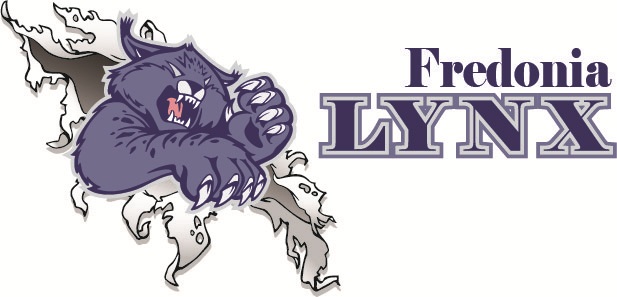 Baseball/Softball	TrackDateTimesTeamVenueSat. Feb. 26th1:00/3:00 PMJoseph CityHOME GAMESat. March 5th1:00/3:00 PMBeaver DamHOME GAMEThurs. March 10th-12thTBDTBDJoseph CitySat. March 19th12:00 PMMayerHOME GAMESat. March 26th3:45 PMMogollonMogollonSat. April 2nd 1:00/3:00 PMAsh Fork/SeligmanHOME GAMEFri. April 8th3:00 PMWater CanyonHOME GAMESat. April 9th 2:00/4:00 PMSt. MichaelsSt. MichaelsSat. April 16th2:00/4:00 PMRed MesaHOME GAMESat. April 23rd 1:00WilliamsWilliamsDateTimesLocationQualifyingFri. March 11th TBDPage, AZYESSat. March 19thTBDKanab, UTNOFri. April 1stTBDJoseph City, AZ YESWed. April 6th TBDKanab, UT Frosh/SophNOFri. April 8thTBDCottonwood, AZYESSat. April 16thTBDPage, AZ YESFri. April 22ndTBDWinslow, AZ YESTue. May 10thTBDMesa, AZState Meet Day 1Sat. May 14thTBDMesa, AZ State Meet Day 2